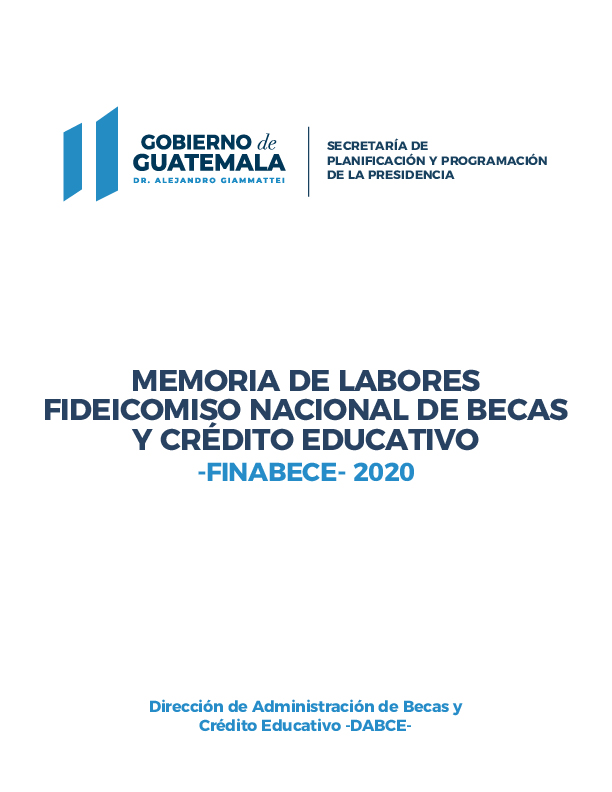 Tabla de contenidoDirección de Administración de Becas y Crédito Educativo -DABCE-	0BECAS OTORGADAS POR MEDIO DEL FIDEICOMISO NACIONAL DE BECAS Y CREDITO EDUCATIVO -FINABECE ENERO - DICIEMBRE, 2020	4PRESENTACIÓN:	4REFERENTES DEL FIDEICOMISO NACIONAL DE BECAS Y CRÉDITO EDUCATIVO	6Funcionamiento fideicomiso:	6Plazo y vigencia del fideicomiso:	6Criterios de Selección de Beneficiarios y forma en que se aplica a financiamientos no reembolsables (beca) y crédito educativo:	7Para financiamientos no reembolsables:	8Impacto del SARS-CoV-2 (Síndrome respiratorio agudo severo coronavirus 2):	10Avance de resultados del Fideicomiso Nacional de Becas y Crédito	11Educativo -FINABECE- AÑO 2020	11Gráfico 1.	11Histórico de Créditos Educativos años 2007-2020	11Tabla 1.	12Resumen Histórico de Becas y Créditos Educativos al 2020	12Fuente. Registro DABCE/FINABECE, diciembre 2020.	12Acciones desarrolladas y resultados durante el 2020:	12Tabla 2.	13Tabla 3.	13Desagregación de Beneficiarios 2020	13Gráfico 2.	14NIVEL DE ESTUDIOS AÑO 2020	14Fuente. Registro DABCE/FINABECE, diciembre 2020.	14Gráfico 3.	15Desagregación de Beneficiarios  2020	15	15Tabla 4.	16Beneficiarios por Universidad, año 2020	16Gráfico 4.	17Beneficiarios del FINABECE, por Universidad	17Tabla 5.	18Solicitudes de Financiamiento Aprobadas de FINABECE	18Diciembre, 2020	18Gráfico 5.	18Solicitudes del FINABECE aprobadas a diciembre, 2020	18Tabla 6.	19Entrevistas Virtuales, FINABECE año 2020	19Gráfico 6.	20Entrevistas a solicitantes de beca del FINABECE	20Actividades del Comité de Financiamiento	21Tabla 7.	21Actividades del Comité del FINABECE 2020	21Estados financieros al 31 de diciembre de 2020	22Tabla 8.	22Resumen actividades financieras 2020	22DEPARTAMENTO DE PROMOCIÓN Y DIVULGACIÓN DE BECAS Y PROGRAMAS NACIONALES:	23Tabla 9.	23Resumen de eventos de promoción de becas, año 2020	23ANEXOS	24Glosario	27Siglas y Acrónimos	27BECAS OTORGADAS POR MEDIO DEL FIDEICOMISO                 NACIONAL DE BECAS Y CREDITO EDUCATIVO                                                                   -FINABECE ENERO - DICIEMBRE, 2020PRESENTACIÓN: En el año 2019, se dio  la nueva estructura de la Secretaría de Planificación y Programación de la Presidencia -SEGEPLAN-, definiendo sus nuevas funciones en el  Reglamento Orgánico Interno-ROI-, en este sentido,  la Dirección de Administración de Becas y Crédito Educativo-DABCE-, pasó a formar parte de la Subsecretaría de Cooperación y Alianzas para el Desarrollo -SCAD-, la cual, tiene entre sus funciones implementar las políticas institucionales de administración y estrategias de promoción y difusión de las ofertas educativas y becas que proporcionan las Instituciones Nacionales e Internacionales, Organismos y Cooperantes Internacionales. Asimismo, facilitar el acceso a becas y créditos educativos por medio de las fuentes que sean definidas. Su enfoque y acciones se vinculan a las prioridades y metas en materia de los Objetivos de Desarrollo Sostenible y el Plan Nacional de Desarrollo K´atun 2032.En este sentido el Fideicomiso Nacional de Becas y Crédito Educativo -FINABECE- desde su constitución es administrado por la SEGEPLAN, por medio de la Dirección de Administración de Becas y Crédito Educativo. El FINABECE, se constituyó por Acuerdo Gubernativo No. 446-2000 y Acta 144-2000 con el propósito de brindar apoyo para estudios del nivel superior a guatemaltecos y guatemaltecas. El mismo, se basa en el   Reglamento de Funcionamiento aprobado por el Comité de Financiamiento en el año 2016, normativa que permite establecer las condiciones para el otorgamiento de financiamiento aplicable a los beneficiarios de beca, crédito educativo o la combinación de ambos. Dentro de su estructura, el FINABECE, cuenta con un Comité de Financiamiento creado como órgano encargado de aprobar el financiamiento parcial o total con carácter reembolsable y no reembolsable de Becas y Créditos Educativos que se otorguen. La parte operativa está a cargo del Departamento de Becas Nacionales y Crédito Educativo que cumple funciones institucionales, así como la ejecución y seguimiento a las resoluciones del Comité de Financiamiento. De esa cuenta, en este documento se describen las principales acciones y los resultados alcanzados en la gestión y administración del Fideicomiso Nacional de Becas y Crédito Educativo –FINABECE- durante el 2020.REFERENTES DEL FIDEICOMISO NACIONAL DE BECAS Y CRÉDITO EDUCATIVOFuncionamiento fideicomiso:Inicialmente, es importante mencionar que, el fideicomiso funciona por medio de la Unidad Ejecutiva y Técnica del FINABECE-UETF-, encargada de ejecutar las Resoluciones del Comité de Financiamiento del FINABECE, constituyéndose desde la SEGEPLAN, a través de la Dirección de Administración de Becas y Crédito Educativo, derivado a que dentro de su mandato le corresponde crear y administrar el banco de becas que ofrece la Comunidad Internacional y el Gobierno a través de éste. Asimismo, para aprobar lo relativo al financiamiento parcial o total con carácter reembolsable y no reembolsable con fondos del Fideicomiso, se crea el Comité de Financiamiento integrado por seis (6) miembros con sus respectivas suplentes según el Artículo 4. del Reglamento de Funcionamiento:1.	Secretario de Planificación y Programación de la Presidencia, quien lo presidirá.2.	Ministro de Relaciones Exteriores o el representante que éste designe.3.	Ministro de Economía o el representante que éste designe.4.	Director del Instituto Nacional de Administración Pública –INAP- o el    representante que éste designe.5.	Un representante del Fiduciario, con voz, pero sin voto; y,6.	Director de Administración de Becas y Crédito Educativo, con voz, pero sin voto               quien actúa como secretario ante el Comité.Plazo y vigencia del fideicomiso:De acuerdo a su escritura constitutiva otorgada el 08 de diciembre del año 2000, el plazo del fideicomiso es de 25 años, por lo que a partir de esta fecha se establece que el fideicomiso estará venciendo el 18 de septiembre de 2025.Es importante señalar, que la fecha de vencimiento del fideicomiso en el año 2025 y las cláusulas establecidas para el otorgamiento de créditos educativos contenidas en el Reglamento de Funcionamiento del Fideicomiso, definen tiempos perentorios (período de gracia, plazo para amortizar el crédito, ampliación del monto del financiamiento del crédito, modificación al plazo de amortizaciones entre otros), para el retorno de los fondos de los créditos otorgados. Por lo anteriormente expuesto, es necesario indicar que, desde el año 2019 no se han otorgados créditos, ya que el retorno de la recuperación de cartera no podría concluirse antes de la finalización del FINABECE.Criterios de Selección de Beneficiarios y forma en que se aplica a financiamientos no reembolsables (beca) y crédito educativo: Los financiamientos que son otorgados por medio del FINABECE durante el año, están dirigidos a grupos vulnerables de población con especial énfasis en el área rural del país. El objetivo es reducir las brechas de desigualdad, existentes en el acceso a la educación y de esta forma contribuir a la formación del capital humano con mayores capacidades y competencias que les permita a los beneficiarios, mejorar su calidad de vida, en consecuencia, incidir en el desarrollo social y económico del país.Para la selección de los beneficiarios, el Comité de Financiamiento del Fideicomiso ha aprobado en diferentes momentos, perfiles y requisitos que se han ido modificando y actualizando, conforme se han presentado las necesidades de atención, así como los montos que se establecen anualmente, realizándolo al inicio de cada convocatoria (ver adjuntos).Para financiamientos no reembolsables:Cada uno de los financiamientos que se otorgan a través del FINABECE, deben agotar previo a su aprobación, un ciclo de gestión que inicia con el llenado de una ficha en línea, la cual se encuentra habilitada en el Sistema de Becas en el portal de la SEGEPLAN, durante la vigencia de apertura de la convocatoria. Con el envío de la ficha, deben incluirse constancias de ingreso del núcleo familiar del postulante y recibo de energía eléctrica o de agua.Establecer la condición socioeconómica es fundamental, dentro del proceso de gestión del financiamiento, una vez recibido el expediente completo en la Unidad Ejecutiva y Técnica del FINABECE, se efectúa una primera entrevista al postulante la cual queda documentada en el expediente incluyendo la firma del interesado y especialista en Trabajo Social. Posteriormente, se realiza un estudio socioeconómico que incluye una visita domiciliaria, con la que se busca comprobar la veracidad de la necesidad del solicitante y del núcleo familiar. La UETF, emite el resultado del análisis de la información y recomendación que corresponda, sirviendo de base para determinar el financiamiento a otorgar (Artículo 22 del Reglamento de Funcionamiento del Fideicomiso).El ciclo de gestión del financiamiento, posterior al análisis socioeconómico, es seguido de un dictamen técnico elaborado por un especialista en Becas y Crédito Educativo; un dictamen Financiero, elaborado por un Especialista en Gestión Socioeconómica; un dictamen Jurídico, elaborado por un Asesor Jurídico de la Dirección de Asuntos Jurídicos de la SEGEPLAN, previo a ser conocido por el Comité de Financiamiento del FINABECE, para su aprobación.Agotado todo el proceso y teniendo los expedientes con toda la documentación adicional que se elabora a lo interno de la Dirección de Administración de Becas, se presenta en reunión al Comité de Financiamiento quienes analizan y aprueban, los financiamientos solicitados. Las acciones y acuerdos emanados de las reuniones del Comité, son documentados en acta, en las se consignan las resoluciones de aprobación, de cada uno de los financiamientos solicitados y otorgados; documentos que deberán incluirse en el expediente en original para el envío al Fiduciario (Banco Industrial), para la elaboración del contrato correspondiente.Finalmente, el beneficiario es convocado para la firma del contrato respectivo, con lo cual se iniciarán la acreditación de los desembolsos, de acuerdo a la programación de desembolsos elaborada en el dictamen financiero.Impacto del SARS-CoV-2 (Síndrome respiratorio agudo                              severo coronavirus 2): No se puede dejar de mencionar que, en el año 2020, el mundo fue impactado por la pandemia del SARS-CoV-2 (Síndrome respiratorio agudo severo coronavirus 2) que causa la enfermedad del COVID-19 situación que ha afectado a la fecha la normalidad de los seres humanos en el mundo, en este sentido, Guatemala no fue la excepción. Las sociedades y sus gobiernos tomaron medidas para salvaguardar a las personas, replanteando nuevos estilos de vida, donde el fenómeno de la tecnología como herramienta y la virtualidad como espacio de comunicación se han convertido en ejes transversales de relación e interacción de los seres humanos.Bajo este marco y con el compromiso de trabajar por un país con más oportunidades para impulsar el desarrollo social y la igualdad de oportunidades para guatemaltecos y guatemaltecas y en cumplimiento a lo que establece la normativa vigente y el Reglamento de Funcionamiento del FINABECE, se presentan datos que corresponden a resultados de enero a octubre del año 2020. Es importante señalar que se realizaron las adecuaciones pertinentes en la programación de acciones derivadas de la pandemia del COVID-19, tal es el caso de las visitas domiciliares que se realizaron a través de entrevistas en modalidad virtual.  Avance de resultados del Fideicomiso Nacional de Becas y CréditoEducativo -FINABECE- AÑO 2020Gráfico 1.  Histórico de Créditos Educativos años 2007-2020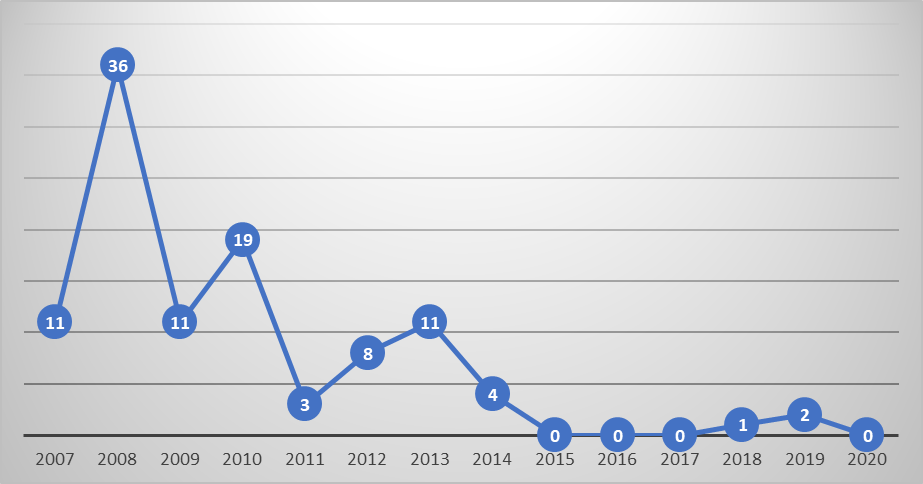 Fuente. Reporte del Fiduciario BI 2020. Cuadro Elaborado por DABCE, enero 2021. Como puede observarse en el gráfico anterior, los créditos educativos van a la baja, por lo que es importante señalar que, el vencimiento del Fideicomiso es en el año 2025; las cláusulas establecidas para el otorgamiento de créditos educativos contenidas en el Reglamento de Funcionamiento del Fideicomiso, definen tiempos perentorios (período de gracia, plazo para amortizar el crédito, ampliación del monto del financiamiento del crédito, modificación al plazo de amortizaciones entre otros), para el retorno de los fondos de los créditos otorgados. Por lo que, desde el año 2019 no se han otorgados créditos, pues el retorno de la recuperación de cartera no podría concluirse antes de la finalización del FINABECE.Tabla 1. Resumen Histórico de Becas y Créditos Educativos al 2020Fuente. Registro DABCE/FINABECE, diciembre 2020. La tabla 1, presenta datos comparativos entre las becas (financiamiento no reembolsable) y los créditos educativos (financiamiento reembolsable) y el total de beneficiarios de los mismos y la forma en que el FINABECE ha cumplido con los fines de su creación, el cual se refiere al financiamiento de becas y créditos educativos a guatemaltecos que han solicitado este beneficio. Acciones desarrolladas y resultados durante el 2020: En el año 2020, la meta proyectada en el POA para la adjudicación de becas nacionales, fue de 180 en total, alcanzar este resultado requirió de la realización y aprobación de propuestas que permitieran continuar con los procesos de forma virtual, una de ellas, la “Propuesta Técnica para la Planificación y Programación de Visitas Domiciliarias a Postulantes de Primera Beca Nacional, en el Marco Del Covid-19”, la cual pasó por un proceso de revisión del marco normativo del fideicomiso,  y la aprobación por parte de los miembros del Comité del FINABECE. Tabla 2. Beneficiados con Becas del Fideicomiso 2020Tabla 3.  Desagregación de Beneficiarios 2020Fuente. Registro DABCE/FINABECE, diciembre 2020. Base.  180 otorgamientos aprobados a diciembre, 2020.Gráfico 2.  NIVEL DE ESTUDIOS AÑO 2020Fuente. Registro DABCE/FINABECE, diciembre 2020. Gráfico 3. Desagregación de Beneficiarios  2020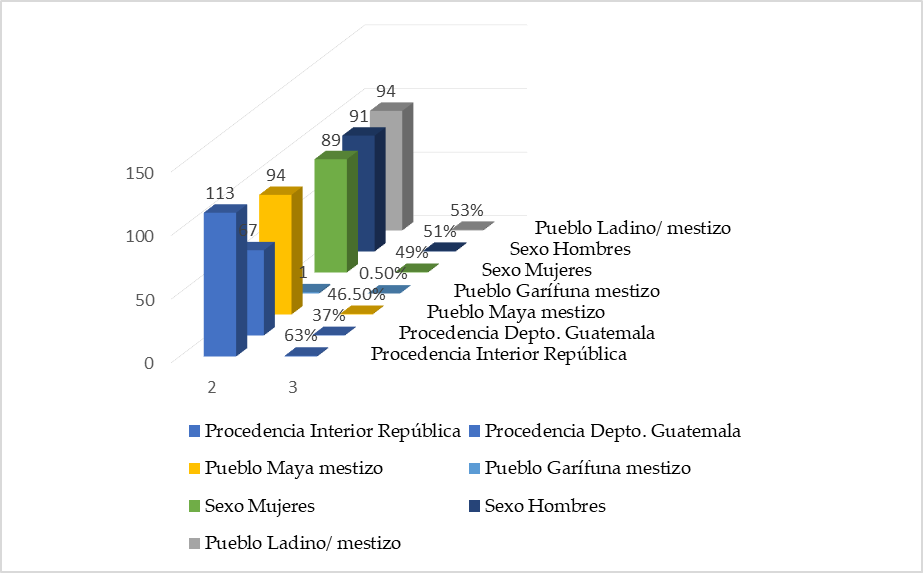 Fuente: elaboración DABCE, datos del FINABECE, diciembre 2020. Tabla 4. Beneficiarios por Universidad, año 2020Fuente. Registro DABCE/FINABECE, diciembre, 2020. Gráfico 4. Beneficiarios del FINABECE, por Universidad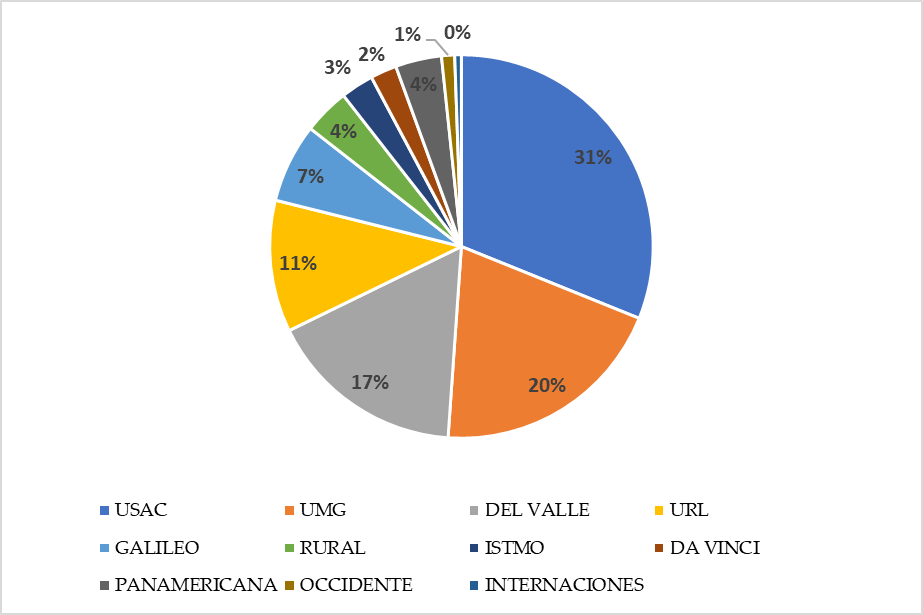 Fuente. Registro DABCE/FINABECE, diciembre, 2020Tabla 5. Solicitudes de Financiamiento Aprobadas de FINABECEDiciembre, 2020Fuente. DABCE/FINABECE, diciembre, 2020.Gráfico 5. Solicitudes del FINABECE aprobadas a diciembre, 2020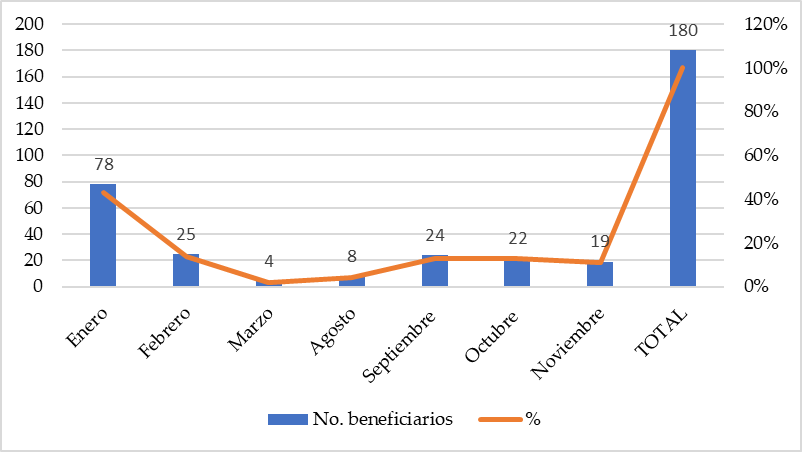 Fuente. DABCE/FINABECE, diciembre, 2020.En seguimiento a párrafos anteriores, parte del proceso para la obtención de beca se realiza un estudio socioeconómico que incluyen visitas domiciliares, sin embargo, en el marco de la pandemia generada por el COVID-19, se implementó la modalidad de entrevistas virtuales para responder a las necesidades de las personas interesadas, con la debida aprobación del Comité de Financiamiento para cumplir con las normativas que establece el Reglamento de Funcionamiento.  Por lo que en la siguiente tabla 4 se detallan. Tabla 6.Entrevistas Virtuales, FINABECE año 2020Fuente. DABCE/FINABECE, diciembre, 2020. Gráfico 6. Entrevistas a solicitantes de beca del FINABECE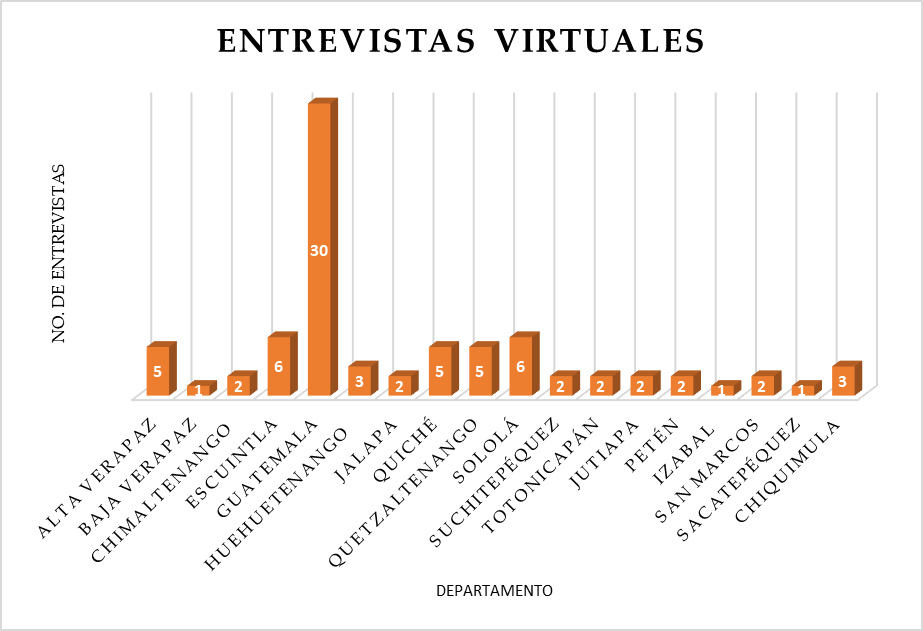 Fuente. DABCE/FINABECE, diciembre, 2020.Las visitas domiciliarias representan la fase de verificación de los datos registrados en el sistema por la persona que inicia su proceso de solicitud de beca. En 2020 se realizaron 90 visitas domiciliarias en las ocho regiones del país. 37% de visitas corresponden a la Región Metropolitana, 28% a la Región Central, 11% a la Región Sur Occidente, 9% a la Región Norte, 8% a la Nor Oriente  y un 7% a las otras Regiones del país .Actividades del Comité de FinanciamientoEl Comité de Financiamiento del FINABECE, es el órgano encargado de aprobar el financiamiento parcial o total con carácter reembolsable y no reembolsable de becas y créditos educativos que se otorguen, el mismo se rige por un Reglamento de Funcionamiento. Está integrado por representante de cinco instituciones, entre ellos, el Fiduciario. Las actividades realizadas fueron enfocadas para resolver, aprobar y brindar lineamientos a la Unidad Ejecutiva y Técnica por medio de resoluciones, las actividades sustantivas realizadas por el Comité de Financiamiento del FINABECE, se describen en la siguiente tabla: Tabla 7.Actividades del Comité del FINABECE 2020Estados financieros al 31 de diciembre de 2020La administración del presupuesto del FINABECE requirió el desarrollo de proceso de análisis técnico-financiero de los otorgamientos, así como de actividades establecidas en el Reglamento de Funcionamiento. En la siguiente tabla se detallan las actividades sustantivas y ejecución correspondiente de enero a diciembre de 2020. Tabla 8.Resumen actividades financieras 2020Fuente: Sistema de Contabilidad Integrada SICOIN-Web    DEPARTAMENTO DE PROMOCIÓN Y DIVULGACIÓN DE BECAS Y PROGRAMAS NACIONALES: A lo largo del año 2020, se realizaron eventos de promoción tales como ferias, stands, vídeos, conferencias, mismos que fueron de forma presencial hasta marzo, tanto nivel central como departamental; sin embargo, derivado de la pandemia se adecuaron las actividades en la modalidad virtual a partir de marzo a la fecha. Asimismo, del 26 al 30 de octubre se desarrolló la XVIII Feria Nacional de Becas y primera Feria Virtual, con preinscripción de 5,513 y 3,848 participantes directos en las conferencias virtuales. Se tuvo amplia cobertura a nivel nacional.  En total fueron 77 eventos de promoción, entre ellos la Feria Virtual. Tabla 9.Resumen de eventos de promoción de becas, año 2020Fuente. DABCE/Departamento de Promoción, diciembre 2020. ANEXOS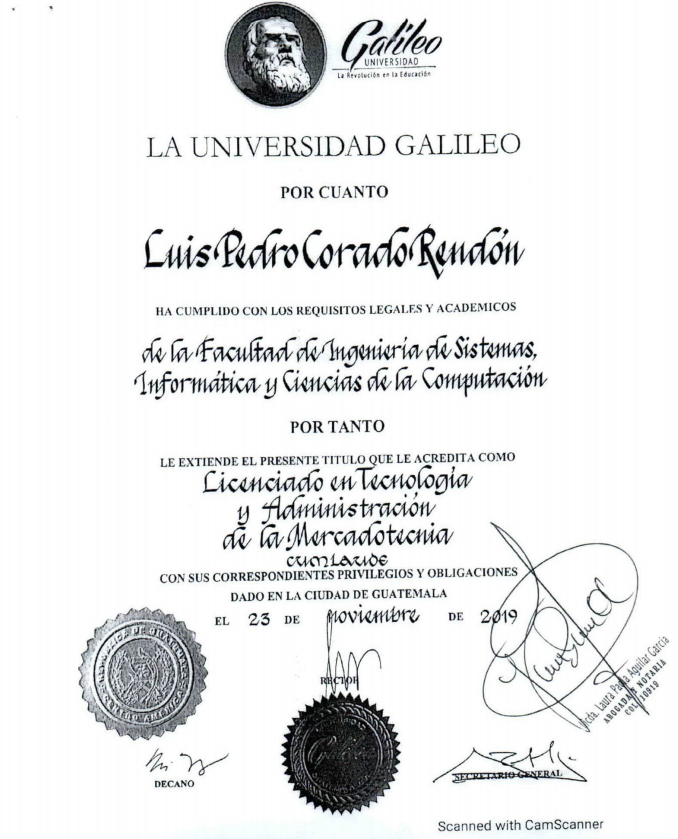 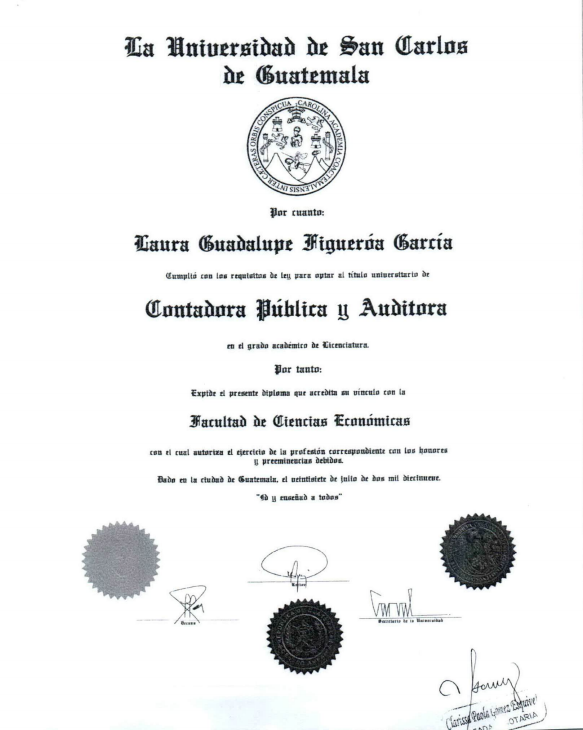 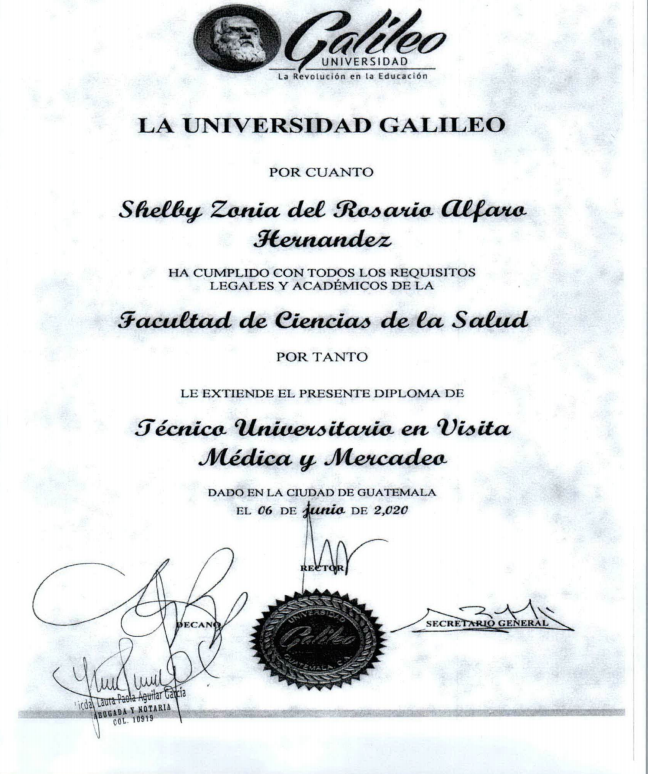 GlosarioBeca: beneficio no reembolsable otorgado a una persona para realizar estudios. Beneficiario: persona que recibe financiamiento para realizar estudios universitarios. Crédito educativo: Convocatoria: oferta de becas publicada en el Sistema de Becas de la SEGEPLAN. Otorgamiento: financiamiento No reembolsable para estudios universitarios. Siglas y AcrónimosCPRG: Constitución Política de GuatemalaDABCE: Dirección de Administración de Becas y Crédito EducativoENCOVI: Encuesta de Condiciones de VidaFINABECE: Fideicomiso Nacional de Becas y Crédito Educativo INAP: Instituto Nacional de Administración PúblicaLOE: Ley del Organismo EjecutivoROI: Reglamento Orgánico InternoODS: Objetivos de Desarrollo SosteniblePND: Plan Nacional de DesarrolloSEGEPLAN: Secretaría de Planificación y Programación de la PresidenciaUETEF: Unidad Ejecutiva y Técnica del FINABECE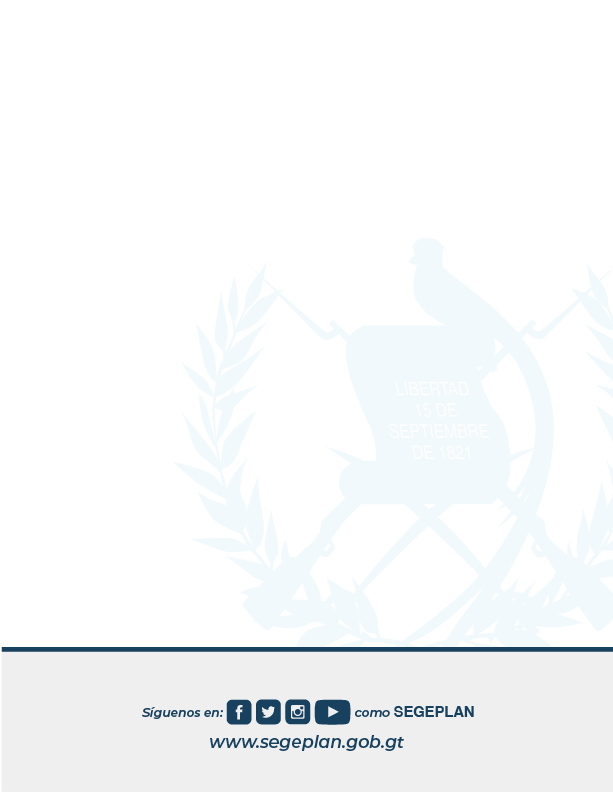 BecasBecasCréditosCréditosTotal de BeneficiariosAñosNo. BeneficiariosAñosNo. BeneficiariosTotal de Beneficiarios2010- 20207462007-2020106852Producto 50.1(SIGES 001-003)Subproducto 50.2 (SIGES 001-003-0003)MetaUnidad de medidaMeta AnualMeta Anual% de CumplimientoProducto 50.1(SIGES 001-003)Subproducto 50.2 (SIGES 001-003-0003)MetaUnidad de medidaProgramadoEjecutado% de CumplimientoEstudiantes, profesionales, funcionarios y servidores públicos beneficiados con el programa de becas.Estudiantes, profesionales y servidores públicos beneficiados con becas y créditos educativos del Fideicomiso Nacional de Becas y Crédito Educativo.180Persona180180100%Beneficiados a octubre 2020ProcedenciaProcedenciaPuebloPuebloPuebloSexoSexo180Interior RepúblicaDepto. GuatemalaLadino/
mestizoMayaGarífunaMujeresHombres180Interior RepúblicaDepto. GuatemalaLadino/
mestizoMayaGarífunaMujeresHombres180Interior RepúblicaDepto. GuatemalaLadino/
mestizoMayaGarífunaMujeresHombres18011367139401899118063%37%77%22%0.5%49%51%UNIVERSIDADBeneficiarios%USAC5631UMG3620DEL VALLE3017URL2011GALILEO127RURAL74ISTMO53DA VINCI42PANAMERICANA74OCCIDENTE21INTERNACIONES10.5TOTAL180100%             MES No. beneficiarios %Enero7843%Febrero2514%Marzo42%Agosto84%Septiembre 2413%Octubre 2213%Noviembre1911%TOTAL180100%No. de actasNo. de reunionesNo. de resolucionesActividades realizadas año 20202323296Revisión y aprobación de perfiles, y montos, financiero, balance y cartera. Aprobación de planilla de 162 beneficiarios. Aprobación de POA.Revisión de hallazgos de auditorías. Convocatorias y ampliaciones. Aprobación de TDRs y Auditoría Externa. Manual interno, elaboración y aprobación.  Revisión de informes de Auditorías Externa. Seguimiento a la actual Auditoría de la Contraloría General de CuentasACTIVIDADESEJECUTADO PRESUPUESTARIAMENTE AL 31 DE DICIEMBRE 2020ACTIVIDADESEJECUTADO PRESUPUESTARIAMENTE AL 31 DE DICIEMBRE 2020DIETASQ42,872.00DIVULGACIÓN DE INFORMACIÓNQ7,006.50SERV. ECONOMICOS, CONTABLES Y DE AUDITORIAQ9,500.00GASTOS BANCARIOS, COMISIONES Y OTROS GASTOSQ39,919.48IMPUESTOS, DERECHOS Y TASASQ4,364.68BECAS DE ESTUDIO EN EL INTERIORQ1,499,887.59PRESTAMOS AL SECTOR PRIVADOQ -TOTALESQ1,603,550.25